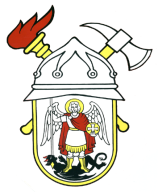 JAVNA VATROGASNA POSTROJBAGRADA ŠIBENIKAPut groblja 222000 ŠibenikOIB 28392388169KLASA: 007-03/22-01/06URBROJ: 2182-1-55-04-22-1Šibenik, 23. prosinca 2022.                                                   				ČLANOVIMA VATROGASNOG VIJEĆA                                                                    				JAVNE VATROGASNE POSTROJBE                                                          			GRADA ŠIBENIKA PREDMET:  Sjednica Vatrogasnog vijeća Javne vatrogasne postrojbe grada ŠibenikaDana 29. prosinca 2022. godine, u prostorijama Javne vatrogasne postrojbe grada Šibenika, u 12:30 sati, održati će se 23. sjednica Vatrogasnog vijeća sa sljedećimDNEVNIM REDOMUsvajanje zapisnika sa 22. sjednice Vatrogasnog vijeća od 22. studenog 2022. godine,Usvajanje Izmjena i dopuna Financijskog plana Javne vatrogasne postrojbe grada Šibenika za 2022. godinu,Usvajanje 2. izmjena i dopuna Plana nabave roba, usluga i radova za 2022. godinu,Usvajanje Financijskog plana Javne vatrogasne postrojbe grada Šibenika za 2023. godinu s projekcijama za 2024. i 2025. godinu,Usvajanje Plana nabave roba, usluga i radova za 2023. godinu,Odluke o početku postupka jednostavnih nabava,Razno.JAVNA VATROGASNA POSTROJBA  GRADA ŠIBENIKA             VATROGASNO VIJEĆE                    PREDSJEDNIK					                              Tomislav Banovac